от 15 сентября 2023 г. № 59О внесении изменений в перечень главных администраторов доходов бюджета Семисолинского сельского поселения Моркинского муниципального района Республики Марий Эл В соответствии со статьей 160.1 Бюджетного кодекса Российской Федерации, Постановлением Правительства Российской Федерации                       от 16 сентября 2021 года № 1569 «Об утверждении общих требований                   к закреплению за органами государственной власти (государственными органами) субъекта Российской Федерации, органами управления территориальными фондами обязательного медицинского страхования, органами местного самоуправления, органами местной администрации полномочий главного администратора доходов бюджета и к утверждению перечня главных администраторов доходов бюджета субъекта Российской Федерации, бюджета территориального фонда обязательного медицинского страхования, местного бюджета», Уставом Семисолинского сельского поселения Моркинского муниципального района Республики Марий Эл, Семисолинская сельская администрация Моркинского муниципального района Республики Марий Эл постановляет:1. Внести в Перечень главных администраторов доходов бюджета Семисолинского сельского поселения Моркинского муниципального района Республики Марий Эл, утвержденный постановлением Семисолинской сельской администрации Моркинского муниципального района Республики Марий Эл от 14 декабря 2022 г. № 84, следующие изменения:1.1. Закрепить дополнительно за Семисолинской сельской администрацией Моркинского муниципального района код дохода бюджетной классификации Российской Федерации:2. Контроль за исполнением настоящего распоряжения оставляю
за собой.РОССИЙ ФЕДЕРАЦИЙМАРИЙ ЭЛ РЕСПУБЛИКАМОРКО МУНИЦИПАЛЬНЫЙ РАЙОНЫНСЕМИСОЛА  ЯЛЫСЕАДМИНИСТРАЦИЙПУНЧАЛ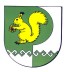 РОССИЙСКАЯ ФЕДЕРАЦИЯРЕСПУБЛИКА МАРИЙ ЭЛМОРКИНСКИЙМУНИЦИПАЛЬНЫЙ РАЙОН СЕМИСОЛИНСКАЯ СЕЛЬСКАЯ АДМИНИСТРАЦИЯПОСТАНОВЛЕНИЕ9032 02 29999 10 0100 150Прочие субсидии(в целях софинансирования расходных обязательств, возникающих при декларировании безопасности и проведении экспертизы деклараций безопасности и гидротехнических сооружений, находящихся в муниципальной собственности)И. о. главы администрации      Р.И.Ильина